2019-2020 Fellows Program Reference Form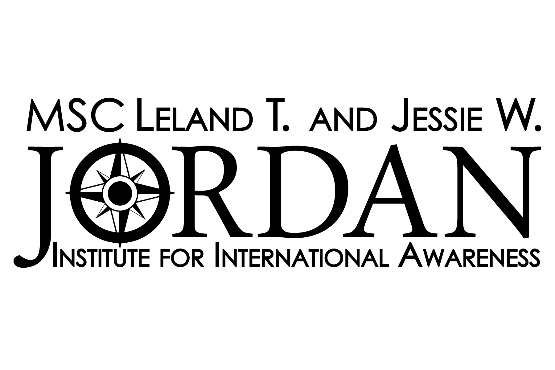 Please submit one copy of these remarks in a sealed and signed envelope to the MSC Leland T. and Jessie W. Jordan Institute, Room 2293 in the Memorial Student Center, mailstop 1237 or email jiwork@msc.tamu.edu.THIS SECTION IS TO BE COMPLETED BY THE APPLICANTTHIS SECTION IS TO BE COMPLETED BY THE REFERENCEHow long and in what capacity have you known the applicant? 	For sections 2 and 3, please keep in mind that the applicant will be representing the United States as well as Texas A&M and that both personal suitability and academic excellence are important criteria to be considered.Please indicate your judgement of the applicant's professional ability and competence below.	(Select one for each category)Overall Rating of Student (Check one):Name of Applicant:Classification:UIN:Name of Reference:OutstandingVery GoodAverageBelow AverageInadequate Basis for JudgementGeneral KnowledgeIntellectual AbilityMaturity/StabilityJudgement/Problem-SolvingOral CommunicationWritten CommunicationIndependence/Self-DirectionMotivation/CommitmentCreativity/OriginalityFlexibility/Adaptability Exceptional  Very Good Above Average Average  Fair  Not RecommendedSignature of Reference:Date: